Протокол № 4засідання Вченої ради Історико-філософського факультетуКиївського університету імені Бориса Грінченкавід 10 грудня 2020 р.Присутні: 17 членів Вченої ради Історико-філософського факультету: О.С. Александрова (голова Вченої ради), Р.В. Мартич (секретар), В.М. Завадський, Г.В. Саган, О.О. Салата, І.В. Срібняк, Р.О. Додонов, М.Ю. Відейко, В.О. Щербак, Г.М. Надтока, В.М. Михайловський, О.В. Горбань, Т.Ю. Гошко, Н.Н. Ніношвілі, Д.К. Хохлов, О.О. Лісовський, Д.І. Верховець.Порядок деннийПро рекомендацію до друку збірника наукових праць викладачів і студентів Київського університету імені Бориса Грінченка до 160-х роковин Шевченкової смерті «Тарас Шевченко та його тексти: читання, інтерпретація, комеморація на межі ХІХ – ХХ століть» / Кол. авторів: Болдар О., Будзар М., Вернигоренко О., Іванюк О. Іщенко П., Ковальов Є.,  Ремінна Д., Топчий. К., 2021. Рецензенти: Л.І. Буряк ‒ д.іст.н., проф., провідний науковий співробітник відділу теоріїбта методики біобібліографії Інституту біографічних досліджень Національної бібліотеки України імені В.І. ВернадськогоЯ.В. Верменич ‒ д.іст. н., проф., завідувач відділу історичної регіоналістики, Інституту історії України НАН України(Доповідач: завідувачка кафедри історії України, д. іст. н., проф. Салата О.О.)СЛУХАЛИ: завідувачку кафедри історії України, д. іст. н., проф. Салату О.О про рекомендацію до друку збірника наукових праць викладачів і студентів Київського університету імені Бориса Грінченка до 160-х роковин Шевченкової смерті «Тарас Шевченко та його тексти: читання, інтерпретація, комеморація на межі ХІХ – ХХ століть» / Кол. авторів: Болдар О., Будзар М., Вернигоренко О., Іванюк О. Іщенко П., Ковальов Є.,  Ремінна Д., Топчий. К., 2021. Рецензенти: Л.І. Буряк ‒ д.іст.н., проф., провідний науковий співробітник відділу теоріїбта методики біобібліографії Інституту біографічних досліджень Національної бібліотеки України імені В.І. ВернадськогоЯ.В. Верменич ‒ д.іст. н., проф., завідувач відділу історичної регіоналістики, Інституту історії України НАН УкраїниВИСТУПИЛИ:  І.В. Срібняк, В.М. МихайловськийУХВАЛИЛИ: Клопотати перед Вченою Радою Київського університету імені Бориса Грінченка про рекомендацію до друку збірник наукових праць викладачів і студентів Київського університету імені Бориса Грінченка до 160-х роковин Шевченкової смерті «Тарас Шевченко та його тексти: читання, інтерпретація, комеморація на межі ХІХ – ХХ століть» / Кол. авторів: Болдар О., Будзар М., Вернигоренко О., Іванюк О. Іщенко П., Ковальов Є.,  Ремінна Д., Топчий. К., 2021. 2. Видання рукопису здійснити за кошти Університету.ГОЛОСУВАЛИ:«За» – одноголосно.«Проти» – немає.«Утрималися» – немає.2. Рекомендація до друку випуску №6 (170), журналу «Схід» листопад-грудень 2020 р., «Історичні науки».(Доповідач: декан Історико-філософських наук, д.філос.н, проф. Александрова О.С.)СЛУХАЛИ: Про рекомендацію до друку випуску №6 (170), журналу «Схід» листопад-грудень 2020 р., «Історичні науки».ВИСТУПИЛИ: декан Історико-філософських наук, д.філос.н, проф. Александрова О.С., яка повідомила, що Університет як співзасновник журналу має затвердити до друку зміст чергового номера з філософських наук.Александрова О.С. представила на розгляд Вченої ради факультету зміст журналу «Схід» №6 (170), листопад-грудень 2020 р., «Історичні науки».УХВАЛИЛИ: клопотати перед Вченою радою Київського університету імені Бориса Грінченка про:Рекомендацію до друку випуску №6 (170), журналу «Схід», листопад-грудень 2020 р., «Історичні науки».ГОЛОСУВАЛИ:«За» – одноголосно.«Проти» – немає.«Утрималися» – немає.3. Про рекомендацію до використання Методичних рекомендацій до написання курсових робіт для студентів спеціальності 033 - «Філософія» галузі знань 03 Гуманітарні науки спеціальності 033 «Філософія» першого (бакалаврського) рівня вищої освіти. Укладач: Додонов Роман Олександрович, доктор філософських наук, професор, завідувач кафедри філософії Київського університету імені Бориса Грінченка.(Доповідач: завідувач кафедри філосоіфії, д.філос.н, проф. Р.О.Додонов )СЛУХАЛИ: декана Історико-філософського факультету д. філос. н., проф. Александрову Олену Станіславівну про рекомендацію до друку методичних рекомендацій до написання курсових робіт для студентів спеціальності 033 - «Філософія» галузі знань 03 Гуманітарні науки спеціальності 033 «Філософія» першого (бакалаврського) рівня вищої освіти. Укладач: Додонов Роман Олександрович, доктор філософських наук, професор, завідувач кафедри філософії Київського університету імені Бориса Грінченка.ВИСТУПИЛИ: заступник декана з науково-методичної  та навчальної роботи к.і.н., доцент Завадський В.М., заступник декана з науково-педагогічної та соціально-гуманітарної роботи, д.іст.н., проф. Саган Г.В.УХВАЛИЛИ: рекомендувати до використання Методичні рекомендації до написання курсових робіт для студентів спеціальності 033 - «Філософія» галузі знань 03 Гуманітарні науки спеціальності 033 «Філософія» першого (бакалаврського) рівня вищої освіти.Укладач: Додонов Роман Олександрович, доктор філософських наук, професор, завідувач кафедри філософії Київського університету імені Бориса Грінченка.ГОЛОСУВАЛИ:«За» – одноголосно.«Проти» – немає.«Утрималися» – немає.4. Про затвердження до використання методичних рекомендацій для розробки бакалаврських робіт та затвердження методичних рекомендацій для розробки магістерських робіт спеціальності «Філософія».(Доповідач: завідувач кафедри філосоіфії, д.філос.н, проф. Р.О.Додонов )СЛУХАЛИ: про затвердження до використання методичних рекомендацій для розробки бакалаврських робіт та затвердження методичних рекомендацій для розробки магістерських робіт спеціальності «Філософія».ВИСТУПИЛИ: заступник декана з науково-методичної  та навчальної роботи к.і.н., доцент Завадський В.М.УХВАЛИЛИ: затвердити до використання методичні рекомендації для розробки бакалаврських робіт та затвердити методичні рекомендації для розробки магістерських робіт спеціальності «Філософія».ГОЛОСУВАЛИ:«За» – одноголосно.«Проти» – немає.«Утрималися» – немає.5. Про затвердження Програми комплексного екзамену з філософії для спеціальності 033 «Філософія» першого (бакалаврського) освітнього рівня.СЛУХАЛИ: Додонова Романа Олександровича, доктор філософських наук, професор, завідувач кафедри філософії Київського університету імені Бориса Грінченка про затвердження Програми комплексного екзамену з філософії для спеціальності 033 «Філософія» першого (бакалаврського) освітнього рівня.ВИСТУПИЛИ: заступник декана з науково-методичної  та навчальної роботи к.і.н., доцент Завадський В.М.,УХВАЛИЛИ: затвердження Програми комплексного екзамену з філософії для спеціальності 033 «Філософія» першого (бакалаврського) освітнього рівняГОЛОСУВАЛИ:«За» – одноголосно.«Проти» – немає.«Утрималися» – немає.6. Про рекомендацію до конкурсу на здобуття премії імені Бориса Грінченка монографії Салати Оксани Олексіївни «Інформаційна конфронтація нацистської Німеччини та СРСР на окупованих територіях України (1941–1944) : монографія. – Львів-Торунь : Ліга-Прес, 2020. – 252 p.Рецензенти:О.В. Потильчак – доктор історичних наук, професор, завідувач кафедри джерелознавства та спеціальних історичних дисциплін Інституту історичної освіти Національного педагогічного університету ім. М.П. Драгоманова; О.В. Марущенко – кандидат історичних наук, доцент, завідувач кафедри історіографії і джерелознавства Прикарпатського національного університету імені Василя Стефаника.СЛУХАЛИ: декана Історико-філософського факультету д. філос. н., проф. Александрову Олену Станіславівну про рекомендацію до конкурсу на здобуття премії імені Бориса Грінченка монографії Салати Оксани Олексіївни «Інформаційна конфронтація нацистської Німеччини та СРСР на окупованих територіях України (1941–1944) : монографія. – Львів-Торунь : Ліга-Прес, 2020. – 252 p.ВИСТУПИЛИ: д. іст. н., проф., завідувач кафедри всесвітньої історії І. В. Срібняк, заступник декана з науково-методичної та навчальної роботи, к.і.н., доцент Завадський В.М., заступник декана з науково-педагогічної та соціально-гуманітарної роботи, д.іст.н., проф. Саган Г.В.УХВАЛИЛИ: рекомендувати до конкурсу на здобуття премії імені Бориса Грінченка монографії Салати Оксани Олексіївни «Інформаційна конфронтація нацистської Німеччини та СРСР на окупованих територіях України (1941–1944) : монографія. – Львів-Торунь : Ліга-Прес, 2020. – 252 p.Рецензенти:О.В. Потильчак – доктор історичних наук, професор, завідувач кафедри джерелознавства та спеціальних історичних дисциплін Інституту історичної освіти Національного педагогічного університету ім. М.П. Драгоманова; О.В. Марущенко – кандидат історичних наук, доцент, завідувач кафедри історіографії і джерелознавства Прикарпатського національного університету імені Василя Стефаника.ГОЛОСУВАЛИ:«За» – одноголосно.«Проти» – немає.«Утрималися» – немає.7. Затвердження додатку до плану друку факультету(Доповідач: декан Історико-філософських наук, д.філос.н, проф. Александрова О.С.)СЛУХАЛИ:  про затвердження додатку до плану друку факультетуВИСТУПИЛИ: завідувач кафедри історія України доктор іст. н., проф. О.О.Салата 
УХВАЛИЛИ: затвердити додаток до плану друку факультету8. РізнеГолова вченої радиІсторико-філософського факультету  О.С. Александрова Секретар вченої радиІсторико-філософського факультету 			Р.В. Мартич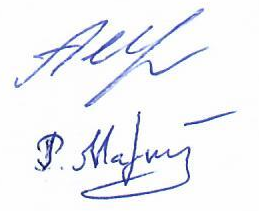 